Gleitschirm Schnuppertag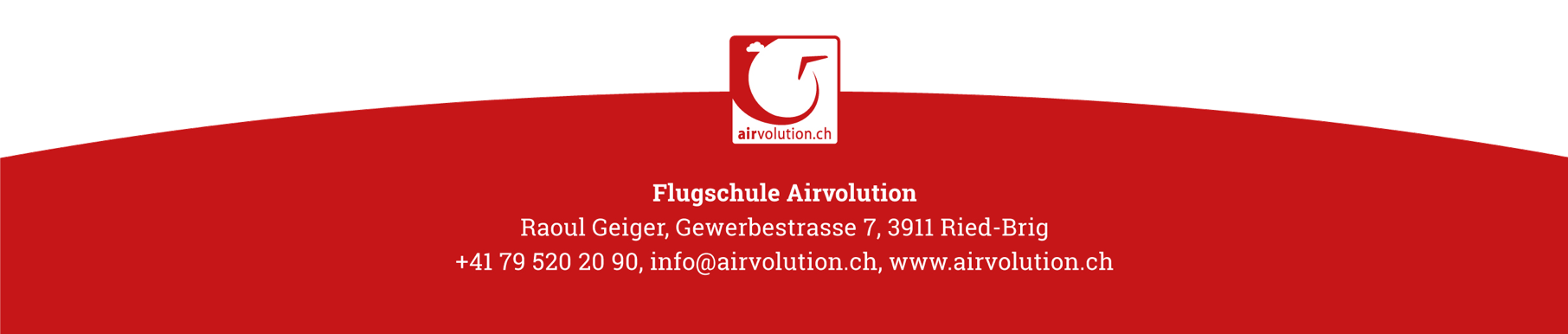 Möchtest du mal Gleitschirmluft schnuppern? Am Übungshang hast du die Gelegenheit mit dem leichtesten aller Fluggeräte in Kontakt zu kommen und auf einmal verlierst du den Boden unter den Füssen. 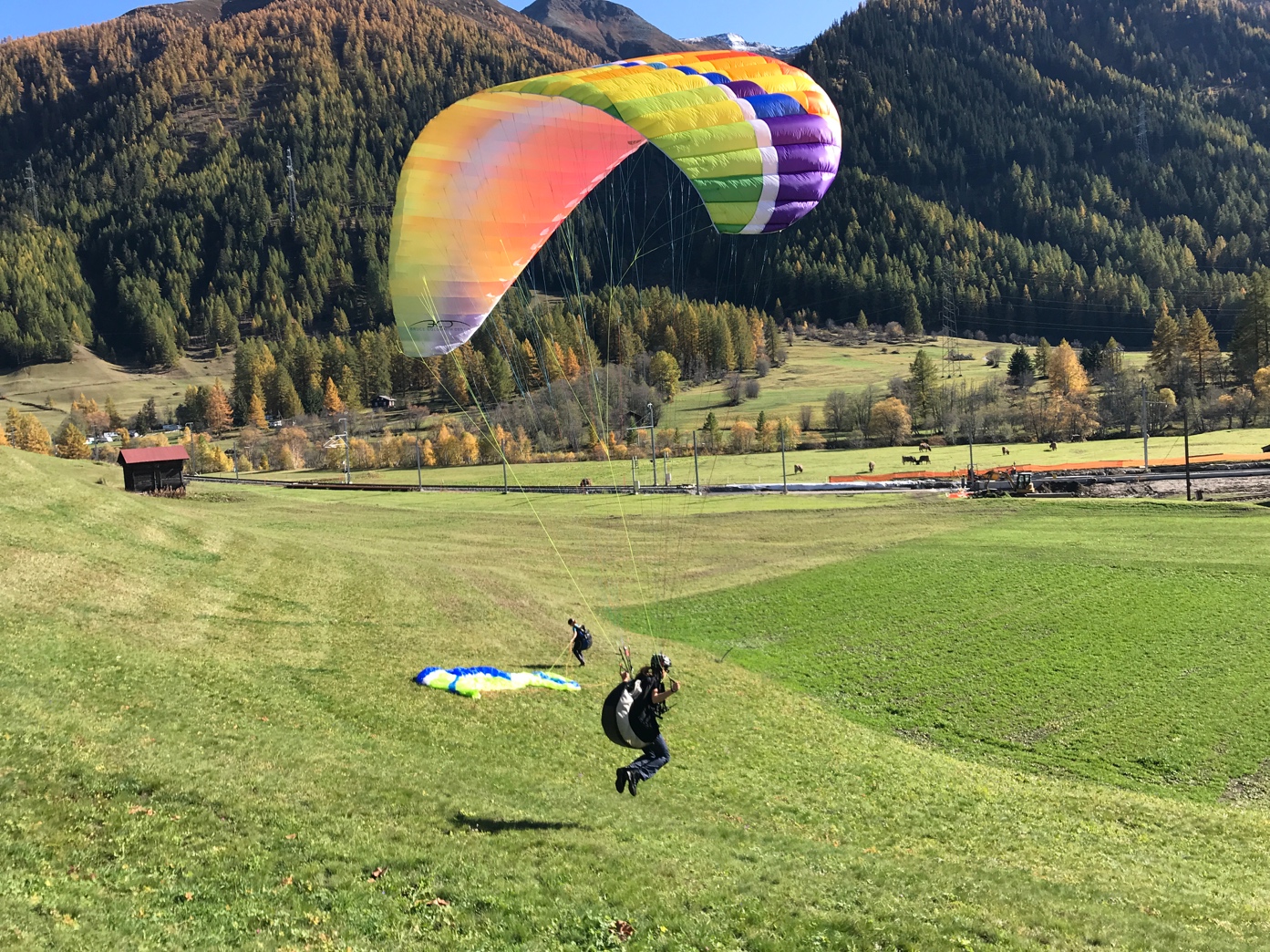 Datum: 09. Oktober 2021Zeit: 10.00 – 15.00 UhrTreffpunkt: Bahnhof Biel (Goms)Mitbringen: knöchelhohe Schuhe lange Hosedünne HandschuheSonnenschutzgenügend zu Trinken Zwischen-VerpflegungKosten: 120.- / Personmind. Teilnehmer: 6max. Teilnehmer: 12Wichtige Infos bei der Anmeldung: Körpergewicht und GrösseTelefonnummer (s. unten)Der Schnuppertag kann aufgrund der meteorologischen Bedingungen kurzfristig an einem anderen Ort stattfinden oder abgesagt werden. Der Entscheid wird am Donners-tagabend mitgeteilt. 